GREENWOOD PUBLIC SCHOOL, ADITYAPURAM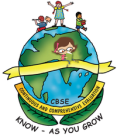 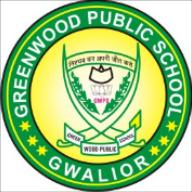 OUR MOTTO-DEVELOPMENT WITH DELIGHTFIRST UNIT TEST DATESHEET FOR CLASS-XI (2023-24)Note:-Test will be for 50 marks in all subjects.Compulsory for all students to appear for the exam.In case you fail to appear for the test, exam will not be taken again.Exam Timings- 7:30am-10:00am.Syllabus covered up till 10th August will be included. 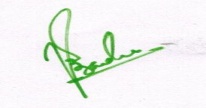 PrincipalGREENWOOD PUBLIC SCHOOL, ADITYAPURAMOUR MOTTO-DEVELOPMENT WITH DELIGHTFIRST UNIT TEST DATESHEET FOR CLASS-XI (2023-24)Note:-Test will be for 50 marks in all subjects.Compulsory for all students to appear for the exam.In case you fail to appear for the test, exam will not be taken again.Exam Timings- 7:30am-10:00am.Syllabus covered up till 10th August will be included. PrincipalDATEDAYSUBJECTS22.08.2023TUESDAYEnglish23.08.2023WEDNESDAYMathematics/ Biology/ Economics/ Sociology 24.08.2023THURSDAYPhysics/ Accountancy / Political Science25.08.2023FRIDAYChemistry / Business Studies/ History26.08.2023SATURDAYPainting/Physical Ed. /Computer ScienceDATEDAYSUBJECTS22.08.2023TUESDAYEnglish23.08.2023WEDNESDAYMathematics/ Biology/ Economics/ Sociology 24.08.2023THURSDAYPhysics/ Accountancy / Political Science25.08.2023FRIDAYChemistry / Business Studies/ History26.08.2023SATURDAYPainting/Physical Ed. /Computer Science